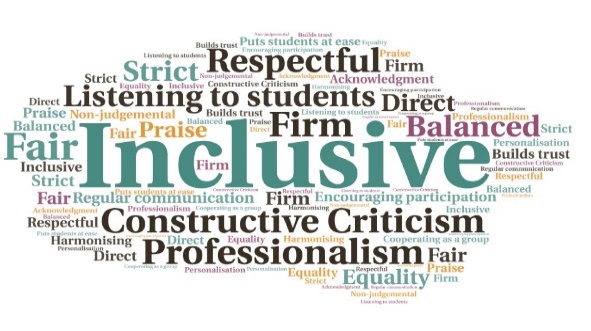 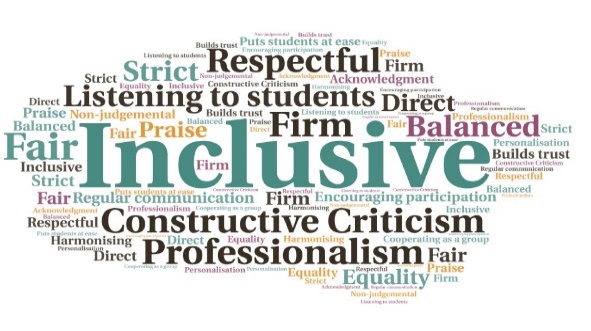 Goal: To support students through a period of anxiety and uncertainty during the Covid19 pandemic.Submitted by: Wendy Jessiman
Project: To move fully online during lockdown and ensure opportunities for student wellbeing, learning, and progress.
Benefit to: All students Impact:  The continuation of placements for Nursing and Midwifery students ensured they were able to progress. Support was also provided for any students who had to self-isolate.